GRANDE LEILÃO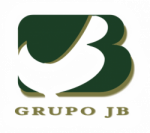 Data: 16/09/2021Hora: 10:00HLocal: Auditório da Usina JB, Cachoeirinha, Vitória de Santo Antão - PEOSMAN SOBRAL E SILVA, LEILOEIRO PÚBLICO OFICIAL MATRICULADO NA JUNTA COMERCIAL DO ESTADO DE PE, sob o n° 007/2001, faz saber a quem possa interessar que no dia, hora e local mencionados neste edital, levará a leilão público bens inservíveis ao uso do Grupo JB, conforme contrato assinado com sua Diretoria. DAS CONDIÇÕES1ª.) O Leilão está amparado pelo Dec. Federal de nº 21.981 de 1932 e pelo art. 335 do CPB que estabelece: Todo aquele que impedir ou tentar afastar concorrentes por meios ilícitos ou de violência, estará incluso na pena de 06 (seis) meses a 06 (seis) anos de detenção. 2a.) O Leilão será realizado de forma PRESENCIAL, observando o Decreto Governamental vigente e com todos requisitos de segurança sanitária e/ou ONLINE. 3ª.) O arrematante pagará o preço do bem arrematado a vista ou poderá optar por uma caução de 20% (vinte por cento) em dinheiro/cheque ou transferência eletrônica e integralizar o restante em até 03 (três) dias úteis após a realização do leilão a  não integralização o arrematante perderá a caução paga e não terá direito a qualquer reclamação posterior.4ª.) O lote pago em cheque só será liberado após a sua compensação e o mesmo será intransferível até a sua posse definitiva. 5ª.) No caso do cheque dado em pagamento do (s) lote (s) arrematado (s) ser sustado e/ou devolvido por insuficiência de fundos ou divergência de assinatura, além de ficar desfeita a venda pagará o arrematante, multa de 20% (Vinte por cento) sobre o valor do lote (s) arrematado (s).6ª.) Os bens descritos neste edital, serão leiloados no estado em que se encontram não cabendo ao Grupo JB/leiloeiro, qualquer responsabilidade quanto a consertos e transportes. 7ª.) O arrematante é responsável pelo pagamento do ICMS e da Comissão do Leiloeiro. 8ª.) Todas as despesas decorrentes da retirada dos bens arrematados correrão por conta do arrematante, bem como as devidas medidas de segurança a serem adotadas, uso de EPI.9ª.) O arrematante terá o prazo de até 10 (dez) dias úteis após a realização do leilão para a retirada dos bens leiloados, findo este prazo o arrematante, pagará multa de 1% um por cento ao dia, sobre o valor de arrematação limitando-se até o decimo dia, sob pena da perda do bem arrematado. 10ª.) O Leiloeiro poderá adicionar ou desmembrar quaisquer lotes existentes no leilão.  11ª.). Eventuais erros ou omissões constantes neste edital serão corrigidos verbalmente pelo Leiloeiro, quando da realização do leilão, prevalecendo sua palavra sobre as informações constantes no mesmo. MISSÃOExplorar toda a cadeia produtiva da cana-de-açúcar com Segurança e Qualidade, respeitando o meio ambiente e atendendo aos interesses dos acionistas.VISÃOSer uma eficiente geradora de energia renovável por tonelada de cana-de-açúcar moída e ser reconhecida globalmente pelo seu perfil inovador e pela qualidade de seus produtos e serviços.VALORESHonestidade e Ética Melhoria contínua dos nossos produtos, serviços e processos Responsabilidade Sócio Ambiental Compromisso com a saúde e segurança Respeito e atendimento às normas internas, externas e legislação em vigor Comprometimento com todas as relações organizacionais.Relação da usina LBLOTEDESCRIÇÃOVALOR01TURBINA ABB – ATLAS TIPO C700T 1.500KM,1800 RPM, ANO 1994R$ 20.000,0002TURBINA ABB – ATLAS 1.500 KW, 1800 RPM, ANO 1994R$ 20.000,0003ALTERNADOR SÍNCRONO BRUSHLESS, TIPO PA 100G55-46/4, 2.000KVA, 1800 RPM, BARDELLA BORRIELLO ELETROMECÂNICAR$ 40.000,0004PAINEL GERADORES SEM COMPONENTESR$ 3.000,00056 (SEIS) CAPACITORES DE POTÊNCIA EM DERIVAÇÃO, A ÓLEO, 450 KVAR,8.314 V, INDUCONR$ 3.000,0006CARREGADOR DE BATERIA 125VCC – 50 A SATURNIAR$ 1.500,00072 (DOIS) MOTOR-REDUTOR SEW-EURODRIVE 15 CV, 1750 RPM,220/380/440/760 VR$ 5.000,0008MOTOR DE INDUÇÃO WEG 40 CV, 8 POLOS, 380 VR$ 1.500,0009MOTOR DE INDUÇÃO WEG 150 CV, 2 POLOS, 380 VR$ 3.000,0010MOTOR DE INDUÇÃO WEG 150 CV, 4 POLOS, 380 VR$ 3.000,0011MOTOR DE INDUÇÃO WEG 100 CV, 4 POLOS, 380 VR$ 3.000,001213REDUTOR FALK DO ACIONAMENTO MOENDA 48” MAIS 05 REDUTORESFALK MENORR$ 13.000,0014GRANDE QUANTIDADE DE VÁLVULAS DE DIVERSAS BITOLASR$ 3.000,0015CORPO DE UM CONDENSADORR$ 3.000,0016TELA DE PENEIRA GIRATÓRIA INOXR$ 5.000,0017RESERVATÓRIO DE SISTEMA DE SELAGEM DE ÓLEOR$ 3.000,0018MOTOR DE BOMBA D’ÁGUA COM BASER$ 2.000,0019PRENSA HIDRÁULICAR$ 3.000,0020DIVERSAS DE ENGRENAGENSR$20.000,0021GRANDES QUANTIDADE DE CAIXAS DE FERROR$ 5.000,0022GRANDE QUANTIDADE DE TUBOS DE FERRO DE DIVERSAS BITOLASR$ 1,10 2304 BOMBASR$ 1.000,0024BOMBA DE ALTAR$ 2.000,002502 BOMBAS SUBMERSASR$ 3.000,0026GRANDE QUANTIDADE DE ELEMENTOS DO AGREGO DE FORNALHA DA CALDEIRAR$ 1,10 27SUCATA DE CALDEIRA, ROTOR DO EXAUSTOR, TUBULAÇÕES SEM GERL DA LINHA DE VAPOR, TAMPA DE FORNALHA DE CALDEIRA, TRANSPORTADORES, EXAUSTOR, MISTURADOR, TUBULAÇÕES DIVERSASR$ 1,10 28GRANDE QUANTIDADE DE CORREIAS E ROLOS DE TRANSPORTADORESR$ 3.000,0029GRANDE QUANTIDADE VÁLVULAS, BOMBAS, ROTORES DE FILTROS R$ 1,10 30GRANDE QUANTIDADE DE ELETROS-CALHA, CABOS DE ALUMÍNIO NU E CABO REVESTIDO DE ALUMÍNIOR$ 3.000,0031GRANDE QUANTIDADE DE BOMBONAS DE PLÁSTICO DE: 20LTS, 50LTS E 200LTS.R$ 5,00 32GRANDE QUANTIDADE DE ARMÁRIO, IMPRESSORA, BALANÇA, ESTUFA, BIRÔ, CADEIRA DENTISTA, FOGÃO, MONITORR$ 500,0033GRANDE QUANTIDADE DE ROLAMENTOS DE DIVERSAS BITOLAS USADOR$ 1,103401 PLAINA, GARFO DE ELEVAÇÃO DE EMPILHADEIRA, MÁQUINA DE COSTURA SACO, BALANÇA TOLEDO DE 10 TON, BALANÇA, BICOS TAMBOR DE SEPARADORES DE VINHO, PRATOS DE TAMBORES DE VINHA, DISJUNTOR DE PARTIDAR$ 5.000,0035SUCATA DE DIVERSAS BOMBAS, SUCATA DE CONEXÕES DE ALUMÍNIO DE IRRIGAÇÃO, BOMBA D’ÁGUA, CHAVE LUMINÁRIAR$ 2.000,0036GRANDE QUANTIDADE DE BOMBONA DE PRODUTOS DEFENSIVOS AGRÍCOLASR$ 5,0037TUBULAÇÕES DE CALDEIA COM VÁRIOS DIÂMETROSR$ 1,10 38ENGRENAGEM DE TRANSPORTADORA DE ESTEIRA INTERMEDIÁRIAR$ 1,10 39ENGRENAGENS DE PIÃO PARALELAS DO ACIONAMENTO MOENDA 48”, ROLOS, ENGRENAGENS RODETES, CABEÇOTES HIDRÁULICOR$ 24.000,0040TERNOS DE MOENDA 48” COMPLETO, CASTELOS, VIROLAS, BASE DO ACIONAMENTO DO TREM DE ENGRENAGEM MOENDA48”R$ 24.000,0041PENTES, ENGRENAGENS RODETES, CHUMACEIRA, ROLOES RESERVAR$ 24.000,0042BOMBA COM SUPORTER$ 500,0043VENTILADORR$ 1.000,0044RESFRIADOR DE TEMPERATURA (FERRO-INOX-COBRE)R$ 20.000,0045SUCATA DE ENGRENAGEM, CUBOS, BRAÇO, TERMINAL, DIREÇÃO, ROLAMENTOS, ETC.R$ 1,10 46GRANDE QUANTIDADE DE SUCATA FERROSAR$ 1,10 4702 REDUTORES RENKZANINI COM TROCADOR DE CALOR, POTÊNCIA MÁXIMA DA MÁQUINA ACIONADORA: 1750 HP, ROTAÇÃO DE ENTRADA/SAÍDA: 50066,7 / 1800, RELAÇÃO DE TRANSMISSÃO 2,81R$20.000,00482 TURBINAS DEDINI85 CE, 3 ESTÁGIOS, REPOTENCIADAS PELATEXASR$ 20.000,0049DUAS TURBINAS AKZ Z50, 3 ESTÁGIOS  POTÊNCIA NO ACOPLAMENTO:560/747KWR$ 20.000,0050TURBINA AKZ Z50, 1 ESTÁGIO  ROTAÇÃO NOMINAL:5000RPM ROTAÇÃO DA MÁQUINA ACIONADA:1800RPM  CONSUMO VAPOR: 8,8/16,1T/H CONSUMO ESPECÍFICO DE VAPOR:19,6/19,6 KG/KW.HR$ 20.000,0051TURBINA AKZU50 ROTAÇÃO NOMINAL:3500 RPM ROTAÇÃO DA MAQUI NA ACIONADA:3500RPM  CONSUMO VAPOR 5,47T/H CONSUMO ESPECÍFICO: 24,4KG/KW.HR$ 20.000,0052TURBINA WORTHINGTON SÉRIE 22730  ROTAÇÃO NOMINAL: 3728 RPM  POTÊNCIA: 200HP/150KWR$ 20.000,00533 REDUTORES DEDINI/NGMODELOF1D.525  FATOR DE REDUÇÃO1/8.737POTÊNCIA 1870HPR$ 15.000,0054TURBINA AKZZ63ME COM REDUTOR E TURBO GERADOR MAUZA CAPACIDADE1,6MWOU2MVAR$ 85.000,0055TURBINA DEDINI 85 CE REPOTENCIALIZADA COM TURBO GERADOR MAUZA CAPACIDADE 1,6 MW OU 2MVAR$ 85.000,0056TURBINADEDINI85C E REPOTENCIALIZADA COM TURBO GERADOR TOSHIBACAPACIDADE1,6MWOU2MVAR$ 85.000,0057TRANSFORMADOR 20000 KVA 69/13,8 KVR$ 80.000,0058DISJUNTOR DE 69 KVR$ 12.000,0059RETIRADO DO LEILÃOR$ 5.000,0060PINHÃO, BORRACHAS, BOLANDEIRAS, INOX, BOMBAS, VÁLVULAS, ETC.R$ 25.000,0061GRANDE QUANTIDADE DE PEÇAS: ABRASIVOS, ACONDICIONAMENTO EMBALAGEM, REFEITORIO, COZINHA ART. DOMESTICOS, CABOS DE ACO, CORRENTES,CORDAS, MOTONIVELADORA, COMB. LUBRIFICANTES, OLEOS ISOLANTES, REBOQUES, SEMI-REB, CARROCAS E TANQUES, COMPRESSORES BOMBAS, INFORMATICA, TELEFONIA E RÁDIO DE COMUNICACÃO.R$ 7.400,0062COMPRESSORES, BOMBAS, INFORMÁTICA, TELEFONIA E RÁDIO DE COMUNICACÃO.R$30.000,0063MATERIAIS DA CONST. CIVIL, EDIFICACÕES, ELÉTRICOS EFERRAMENTAS MANUAIS E DE MAQUINAS.R$51.000,0064GRANDE QUANTIDADE DE PEÇAS PARA TRATOR FIAT ALLIS, CAMINHÕES, FORD TRATORES,  GERADORES, IMPLEMENTOS AGRICOLAS  E MOTORES ELÉTRICOS DO (MOBILIZADO)R$20.000,0065INSTRUMENTACÃO KOMATSU LABORATÓRIOR$35.000,0066GRANDE QUANTIDADE DE PEÇAS DE MASSEY FERGUNSONR$27.000,0067MATERIAIS DE ESCRITORIO, VEDAÇÃO,  METALICOS PARA TRANSFORMACAO E NÃO METALICOS P/ TRANSFORMACÃOR$12.000,00 68GRANDE QUANTIDADE DE PEÇAS, MERCEDES BENZ, MITSUBISHI/NISSAN, MOTOS/QUADRICICLOS, BICICLETA, AGROPECUARIA, REDUTORES, REFRIGERACÃO, ROLAMENTOS, BUCHAS E MANCAIS.R$30.000,0069MATERIAIS - SEGURANÇA DO TRABALHO SOLDA, TINTAS, PINCEIS, SELANTES, ADESIVOS E PEÇAS DE TOYOTA/SUZUKI, MANGUEIRAS, CORREIAS ETURBINAS INDUSTRIAIS.R$25.000,0070GRANDE QUANTIDADE DE PEÇAS, VALTRA/VALMET, VOLVO, VALVULAS, PURGADORES E FILTROS "Y", VEICULOS LEVES, PNEUS, CAMARAS EMATERIAL ELETRICO AUTOMOTIVOR$26.000,0071GRANDE QUANTIDADE DE PEÇAS PARA CARREGADEIRA BELL, IPA CARREGADEIRA CASE, E JONH DEERE CAMINHÕES, IVECO, FERRAGENS EM GERAL, CONEXÕES FERROSOS E NÃO FERROSOS, MOENDAS , CALDEIRAS  FABRICACÃO, ELEMENTOS FILTRANTES.R$31.000,0072RODAS DE TRATOR E RODAS DE CARRETAR$ 3.000,007304 CURVAS DE INOX R$ 2.000,0074SUCATA DE 20 RODAS DE CAMINHÃO R$ 2.000,007502 MANCAIS DE MOENDAR$ 3.000,0076SUCATA DE PNEUSR$200,0077SUCATA DE PESO DE RODA TRATORR$2.000,0078SUCATA CAMINHÃO MERCEDES BENZ, COR BRANCAR$2.000,0079BI – TREM 02 TANQUE COMBUSTÍVEL R$10.000,0080BI-TREM COM 02 TANQUE COMBUSTÍVEL R$10.000,008101 GAIOLÃO SEM PNEUSR$2.000,008201 GAIOLÃO SEM PNEUS N° 3076R$2.000,008301 GAIOLÃO FECHADO/ SEM PNEUSR$5.000,008401 GAIOLÃO ABERTO COM PNEUSR$3.000,008501 GAIOLÃO FECHADO N°3076R$5.000,008601 GAIOLÃO ABERTO-DO MEIOR$3.000,008701 GAIOLÃO FECHADO Nº 1800R$5.000,008801 GAIOLÃO FECHADO N° 16009R$5.000,008901 BI-TREM COM 02 TANQUESR$10.000,009001 PIPA D ÁGUAR$2.000,009101 GAIOLÃO ABERTO N° 438R$3.000,009201 GAIOLÃO ABERTO C/ 01 TANQUER$ 7.000,009301 TANQUE DE COMBUSTÍVEL N°29R$1.000,009401 SUCATA TANQUE DE COMBUSTÍVELR$500,009501 TANQUE DE COMBUSTÍVEL	R$1.000,009601 BI-TREM C/ 02 TANQUE DE COMBUSTÍVELR$10.000,0097SUCATA GRADE DE ARADO MAIS IMPLEMENTOSR$1.000,0098SUCATA DE IMPLEMENTOS, PARALAMA DE TRATOR, COBERTAR$2.000,0099TRATOR MARSEY FERGUSON N° 328R$30.000,00100SUCATA CARREGADEIRA MOTOCAVAR$3.000,00101CAMINHÃO MERCEDES BENZ, PLACA KJX 8639, N° ORDEM 149R$20.000,00102SUCATA DE AR CONDICIONADO, GELA ÁGUA, FRIGOBARR$1.000,00103GRANDE QUANTIDADE LIMALHA DE BRONZER$18,00104GRANDE QUANTIDADE LIMALHA DE COBRER$30,00105GRANDE QUANTIDADE SUCATA INOXR$5,00106GRANDE QUANTIDADE SUCATA FERROSA (MAIS OU MENOS 600 TON)R$1,10